Dne 8. 9. 2014 FV provedl kontrolu hospodaření ZŠ a MŠ Psáry a následně Obce Psáry za období červen až srpen 2014, při kterých nenalezl žádné nedostatky. Dále byl seznámen na OÚ se stavem pohledávek po splatnosti (je součástí Zápisu z jednání).Na svém jednání dne 8. 9. FV projednával tyto body:Cash FlowStav CF k 31. 5. 2014 činil +29.302 tis. Kč. Plán CF nám byl předložen. Je velmi podrobný, sestavený na straně bezpečnosti.FV v předminulém zápisu doporučoval vedení obce prozkoumat možnosti předčasného splacení úvěru poskytnutého v březnu 2008 bankou na dostavbu MŠ (cca 2,5 mil Kč, měsíční splátka 86 tis, za 2 roky bude splacené, úroky budou cca 70 tis). Rozhodnutí nesplatit nekoresponduje se stavem na účtu ani výhledem CF.FV doporučuje obci následovat školu výměnou bankovního ústavu, ať už podle vzoru školy, nebo vlastním výběrovým řízením.Práce do budoucnaFV prozkoumá náklady firmy „Architektura a realizace zahrad“ a poté svou práci ukončí. Nyní záleží na výsledku voleb a na budoucím personálním obsazení FV.       ing. Antonín Rakpředseda finančního výboru Obec Psáry a Dolní Jirčany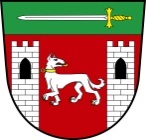 